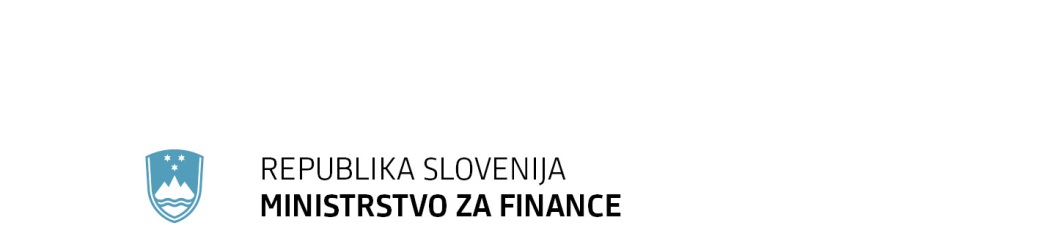 							T: 01 369 63 00							F: 01 369 66 59      Župančičeva 3, p.p. 644a, 1001 Ljubljana			E: gp.mf@gov.si							www.mf.gov.siPRILOGA 1 (spremni dopis – 1. del):PRILOGA 3 PREDLOG(EVA 2017-1611-0024)VI. PRILOGEPripombe in predlogi na predlog novele ZDDPO-2 iz javne obravnaveŠtevilka: 007-469/2017/53Številka: 007-469/2017/53Ljubljana, dne 22. 9. 2017Ljubljana, dne 22. 9. 2017EVA: 2017-1611-0024EVA: 2017-1611-0024GENERALNI SEKRETARIAT VLADE REPUBLIKE SLOVENIJEGp.gs@gov.siGENERALNI SEKRETARIAT VLADE REPUBLIKE SLOVENIJEGp.gs@gov.siZADEVA: Predlog Zakona o spremembah in dopolnitvah Zakona o davku od dohodkov pravnih oseb – predlog za obravnavo ZADEVA: Predlog Zakona o spremembah in dopolnitvah Zakona o davku od dohodkov pravnih oseb – predlog za obravnavo ZADEVA: Predlog Zakona o spremembah in dopolnitvah Zakona o davku od dohodkov pravnih oseb – predlog za obravnavo ZADEVA: Predlog Zakona o spremembah in dopolnitvah Zakona o davku od dohodkov pravnih oseb – predlog za obravnavo 1. Predlog sklepov vlade:1. Predlog sklepov vlade:1. Predlog sklepov vlade:1. Predlog sklepov vlade:Na podlagi drugega odstavka 2. člena Zakona o Vladi Republike Slovenije (Uradni list RS, št. 24/05 – uradno prečiščeno besedilo, 109/08, 38/10 – ZUKN, 8/12, 21/13, 47/13 – ZDU-1G in 65/14) je Vlada Republike Slovenije na … seji dne … pod točko … sprejelaSKLEPVlada Republike Slovenije je določila besedilo predloga Zakona o spremembah in dopolnitvah  Zakona o davku od dohodkov pravnih oseb (EVA 2017-1611-0024) in ga pošlje Državnemu zboru Republike Slovenije v obravnavo in sprejetje po nujnem zakonodajnem postopku.                                                          Mag. Lilijana Kozlovič                                                                                    GENERALNA SEKRETARKAPriloga:predlog Zakona o spremembah in dopolnitvah Zakona o davku od dohodkov pravnih osebSklep prejmejo:Državni zbor Republike Slovenije,Ministrstvo za finance,Služba Vlade Republike Slovenije za zakonodajoGeneralni sekretariat Vlade Republike Slovenije.Na podlagi drugega odstavka 2. člena Zakona o Vladi Republike Slovenije (Uradni list RS, št. 24/05 – uradno prečiščeno besedilo, 109/08, 38/10 – ZUKN, 8/12, 21/13, 47/13 – ZDU-1G in 65/14) je Vlada Republike Slovenije na … seji dne … pod točko … sprejelaSKLEPVlada Republike Slovenije je določila besedilo predloga Zakona o spremembah in dopolnitvah  Zakona o davku od dohodkov pravnih oseb (EVA 2017-1611-0024) in ga pošlje Državnemu zboru Republike Slovenije v obravnavo in sprejetje po nujnem zakonodajnem postopku.                                                          Mag. Lilijana Kozlovič                                                                                    GENERALNA SEKRETARKAPriloga:predlog Zakona o spremembah in dopolnitvah Zakona o davku od dohodkov pravnih osebSklep prejmejo:Državni zbor Republike Slovenije,Ministrstvo za finance,Služba Vlade Republike Slovenije za zakonodajoGeneralni sekretariat Vlade Republike Slovenije.Na podlagi drugega odstavka 2. člena Zakona o Vladi Republike Slovenije (Uradni list RS, št. 24/05 – uradno prečiščeno besedilo, 109/08, 38/10 – ZUKN, 8/12, 21/13, 47/13 – ZDU-1G in 65/14) je Vlada Republike Slovenije na … seji dne … pod točko … sprejelaSKLEPVlada Republike Slovenije je določila besedilo predloga Zakona o spremembah in dopolnitvah  Zakona o davku od dohodkov pravnih oseb (EVA 2017-1611-0024) in ga pošlje Državnemu zboru Republike Slovenije v obravnavo in sprejetje po nujnem zakonodajnem postopku.                                                          Mag. Lilijana Kozlovič                                                                                    GENERALNA SEKRETARKAPriloga:predlog Zakona o spremembah in dopolnitvah Zakona o davku od dohodkov pravnih osebSklep prejmejo:Državni zbor Republike Slovenije,Ministrstvo za finance,Služba Vlade Republike Slovenije za zakonodajoGeneralni sekretariat Vlade Republike Slovenije.Na podlagi drugega odstavka 2. člena Zakona o Vladi Republike Slovenije (Uradni list RS, št. 24/05 – uradno prečiščeno besedilo, 109/08, 38/10 – ZUKN, 8/12, 21/13, 47/13 – ZDU-1G in 65/14) je Vlada Republike Slovenije na … seji dne … pod točko … sprejelaSKLEPVlada Republike Slovenije je določila besedilo predloga Zakona o spremembah in dopolnitvah  Zakona o davku od dohodkov pravnih oseb (EVA 2017-1611-0024) in ga pošlje Državnemu zboru Republike Slovenije v obravnavo in sprejetje po nujnem zakonodajnem postopku.                                                          Mag. Lilijana Kozlovič                                                                                    GENERALNA SEKRETARKAPriloga:predlog Zakona o spremembah in dopolnitvah Zakona o davku od dohodkov pravnih osebSklep prejmejo:Državni zbor Republike Slovenije,Ministrstvo za finance,Služba Vlade Republike Slovenije za zakonodajoGeneralni sekretariat Vlade Republike Slovenije.2. Predlog za obravnavo predloga zakona po nujnem ali skrajšanem postopku v državnem zboru z obrazložitvijo razlogov:2. Predlog za obravnavo predloga zakona po nujnem ali skrajšanem postopku v državnem zboru z obrazložitvijo razlogov:2. Predlog za obravnavo predloga zakona po nujnem ali skrajšanem postopku v državnem zboru z obrazložitvijo razlogov:2. Predlog za obravnavo predloga zakona po nujnem ali skrajšanem postopku v državnem zboru z obrazložitvijo razlogov:V skladu s prvim odstavkom 143. člena Poslovnika državnega zbora (Uradni list RS, št. 92/07 – uradno prečiščeno besedilo, 105/10, 80/13 in 38/17) Vlada Republike Slovenije predlaga obravnavo predloga zakona po nujnem postopku, ker bi v primeru kasnejšega sprejetja predloga zakona lahko nastale težko popravljive posledice za državo. Predlog zakona je namreč skupaj s predlogom Zakona o spremembah in dopolnitvah Zakona o dohodnini (EVA 2017-1611-0023) del paketa ukrepov za zajezitev zlorab posebne ureditve za ugotavljanje davčne osnove z upoštevanjem normiranih odhodkov. V obeh predlogih zakonov so v zvezi z navedenim predlagane vsebinsko enake določbe. Za predlog Zakona o spremembah in dopolnitvah Zakona o dohodnini Vlada predlaga obravnavo po nujnem postopku zaradi začetka uporabe Zakona o čezmejnem izvajanju storitev (Uradni list RS, št.  10/17) s 1. 1. 2018. Glede na nujnost uveljavitve ukrepov za doseganje navedenih ciljev do konca leta 2017, je nujno istočasno obravnavati in uveljaviti tudi ukrepe glede sistema normiranih odhodkov v tem predlogu zakona.S predlogom zakona se ureja tudi davčna obravnava določenih učinkov, ki bodo nastali zaradi sprememb računovodskih pravil. Spremenjena pravila se začnejo uporabljati 1. 1. 2018, zato je treba pravočasno zagotoviti tudi ustrezno prilagoditev davčne obravnave. Predlagane ukrepe je nujno uveljaviti do konca leta 2017, da se bodo lahko začeli uporabljati že s 1. 1. 2018.V skladu s prvim odstavkom 143. člena Poslovnika državnega zbora (Uradni list RS, št. 92/07 – uradno prečiščeno besedilo, 105/10, 80/13 in 38/17) Vlada Republike Slovenije predlaga obravnavo predloga zakona po nujnem postopku, ker bi v primeru kasnejšega sprejetja predloga zakona lahko nastale težko popravljive posledice za državo. Predlog zakona je namreč skupaj s predlogom Zakona o spremembah in dopolnitvah Zakona o dohodnini (EVA 2017-1611-0023) del paketa ukrepov za zajezitev zlorab posebne ureditve za ugotavljanje davčne osnove z upoštevanjem normiranih odhodkov. V obeh predlogih zakonov so v zvezi z navedenim predlagane vsebinsko enake določbe. Za predlog Zakona o spremembah in dopolnitvah Zakona o dohodnini Vlada predlaga obravnavo po nujnem postopku zaradi začetka uporabe Zakona o čezmejnem izvajanju storitev (Uradni list RS, št.  10/17) s 1. 1. 2018. Glede na nujnost uveljavitve ukrepov za doseganje navedenih ciljev do konca leta 2017, je nujno istočasno obravnavati in uveljaviti tudi ukrepe glede sistema normiranih odhodkov v tem predlogu zakona.S predlogom zakona se ureja tudi davčna obravnava določenih učinkov, ki bodo nastali zaradi sprememb računovodskih pravil. Spremenjena pravila se začnejo uporabljati 1. 1. 2018, zato je treba pravočasno zagotoviti tudi ustrezno prilagoditev davčne obravnave. Predlagane ukrepe je nujno uveljaviti do konca leta 2017, da se bodo lahko začeli uporabljati že s 1. 1. 2018.V skladu s prvim odstavkom 143. člena Poslovnika državnega zbora (Uradni list RS, št. 92/07 – uradno prečiščeno besedilo, 105/10, 80/13 in 38/17) Vlada Republike Slovenije predlaga obravnavo predloga zakona po nujnem postopku, ker bi v primeru kasnejšega sprejetja predloga zakona lahko nastale težko popravljive posledice za državo. Predlog zakona je namreč skupaj s predlogom Zakona o spremembah in dopolnitvah Zakona o dohodnini (EVA 2017-1611-0023) del paketa ukrepov za zajezitev zlorab posebne ureditve za ugotavljanje davčne osnove z upoštevanjem normiranih odhodkov. V obeh predlogih zakonov so v zvezi z navedenim predlagane vsebinsko enake določbe. Za predlog Zakona o spremembah in dopolnitvah Zakona o dohodnini Vlada predlaga obravnavo po nujnem postopku zaradi začetka uporabe Zakona o čezmejnem izvajanju storitev (Uradni list RS, št.  10/17) s 1. 1. 2018. Glede na nujnost uveljavitve ukrepov za doseganje navedenih ciljev do konca leta 2017, je nujno istočasno obravnavati in uveljaviti tudi ukrepe glede sistema normiranih odhodkov v tem predlogu zakona.S predlogom zakona se ureja tudi davčna obravnava določenih učinkov, ki bodo nastali zaradi sprememb računovodskih pravil. Spremenjena pravila se začnejo uporabljati 1. 1. 2018, zato je treba pravočasno zagotoviti tudi ustrezno prilagoditev davčne obravnave. Predlagane ukrepe je nujno uveljaviti do konca leta 2017, da se bodo lahko začeli uporabljati že s 1. 1. 2018.V skladu s prvim odstavkom 143. člena Poslovnika državnega zbora (Uradni list RS, št. 92/07 – uradno prečiščeno besedilo, 105/10, 80/13 in 38/17) Vlada Republike Slovenije predlaga obravnavo predloga zakona po nujnem postopku, ker bi v primeru kasnejšega sprejetja predloga zakona lahko nastale težko popravljive posledice za državo. Predlog zakona je namreč skupaj s predlogom Zakona o spremembah in dopolnitvah Zakona o dohodnini (EVA 2017-1611-0023) del paketa ukrepov za zajezitev zlorab posebne ureditve za ugotavljanje davčne osnove z upoštevanjem normiranih odhodkov. V obeh predlogih zakonov so v zvezi z navedenim predlagane vsebinsko enake določbe. Za predlog Zakona o spremembah in dopolnitvah Zakona o dohodnini Vlada predlaga obravnavo po nujnem postopku zaradi začetka uporabe Zakona o čezmejnem izvajanju storitev (Uradni list RS, št.  10/17) s 1. 1. 2018. Glede na nujnost uveljavitve ukrepov za doseganje navedenih ciljev do konca leta 2017, je nujno istočasno obravnavati in uveljaviti tudi ukrepe glede sistema normiranih odhodkov v tem predlogu zakona.S predlogom zakona se ureja tudi davčna obravnava določenih učinkov, ki bodo nastali zaradi sprememb računovodskih pravil. Spremenjena pravila se začnejo uporabljati 1. 1. 2018, zato je treba pravočasno zagotoviti tudi ustrezno prilagoditev davčne obravnave. Predlagane ukrepe je nujno uveljaviti do konca leta 2017, da se bodo lahko začeli uporabljati že s 1. 1. 2018.3.a Osebe, odgovorne za strokovno pripravo in usklajenost gradiva:3.a Osebe, odgovorne za strokovno pripravo in usklajenost gradiva:3.a Osebe, odgovorne za strokovno pripravo in usklajenost gradiva:3.a Osebe, odgovorne za strokovno pripravo in usklajenost gradiva:mag. Irena Popovič, generalna direktorica Direktorata za sistem davčnih, carinskih in drugih javnih prihodkov, Ministrstvo za finance,Jožica Kastelic, vodja Sektorja za sistem obdavčitve dohodkov in premoženja, Ministrstvo za financemag. Irena Popovič, generalna direktorica Direktorata za sistem davčnih, carinskih in drugih javnih prihodkov, Ministrstvo za finance,Jožica Kastelic, vodja Sektorja za sistem obdavčitve dohodkov in premoženja, Ministrstvo za financemag. Irena Popovič, generalna direktorica Direktorata za sistem davčnih, carinskih in drugih javnih prihodkov, Ministrstvo za finance,Jožica Kastelic, vodja Sektorja za sistem obdavčitve dohodkov in premoženja, Ministrstvo za financemag. Irena Popovič, generalna direktorica Direktorata za sistem davčnih, carinskih in drugih javnih prihodkov, Ministrstvo za finance,Jožica Kastelic, vodja Sektorja za sistem obdavčitve dohodkov in premoženja, Ministrstvo za finance3.b Zunanji strokovnjaki, ki so sodelovali pri pripravi dela ali celotnega gradiva:3.b Zunanji strokovnjaki, ki so sodelovali pri pripravi dela ali celotnega gradiva:3.b Zunanji strokovnjaki, ki so sodelovali pri pripravi dela ali celotnega gradiva:3.b Zunanji strokovnjaki, ki so sodelovali pri pripravi dela ali celotnega gradiva:////4. Predstavniki vlade, ki bodo sodelovali pri delu državnega zbora:4. Predstavniki vlade, ki bodo sodelovali pri delu državnega zbora:4. Predstavniki vlade, ki bodo sodelovali pri delu državnega zbora:4. Predstavniki vlade, ki bodo sodelovali pri delu državnega zbora:mag. Mateja Vraničar Erman, ministrica za financeTilen Božič, državni sekretarmag. Saša Jazbec, državna sekretarkamag. Gorazd Renčelj, državni sekretar mag. Miranda Groff Ferjančič, državna sekretarkamag. Irena Popovič, generalna direktoricaJožica Kastelic, vodja sektorjamag. Tadeja Rupnik, podsekretarkaIngrid Andrejasič, podsekretarkaLarisa Eva Ramovš, podsekretarkaTatjana Grilj Medvedšek, višja svetovalkaMeta Šinkovec, vodja sektorjamag. Marko Potočnik, podsekretarMatej Šekoranja, svetovalecmag. Mateja Vraničar Erman, ministrica za financeTilen Božič, državni sekretarmag. Saša Jazbec, državna sekretarkamag. Gorazd Renčelj, državni sekretar mag. Miranda Groff Ferjančič, državna sekretarkamag. Irena Popovič, generalna direktoricaJožica Kastelic, vodja sektorjamag. Tadeja Rupnik, podsekretarkaIngrid Andrejasič, podsekretarkaLarisa Eva Ramovš, podsekretarkaTatjana Grilj Medvedšek, višja svetovalkaMeta Šinkovec, vodja sektorjamag. Marko Potočnik, podsekretarMatej Šekoranja, svetovalecmag. Mateja Vraničar Erman, ministrica za financeTilen Božič, državni sekretarmag. Saša Jazbec, državna sekretarkamag. Gorazd Renčelj, državni sekretar mag. Miranda Groff Ferjančič, državna sekretarkamag. Irena Popovič, generalna direktoricaJožica Kastelic, vodja sektorjamag. Tadeja Rupnik, podsekretarkaIngrid Andrejasič, podsekretarkaLarisa Eva Ramovš, podsekretarkaTatjana Grilj Medvedšek, višja svetovalkaMeta Šinkovec, vodja sektorjamag. Marko Potočnik, podsekretarMatej Šekoranja, svetovalecmag. Mateja Vraničar Erman, ministrica za financeTilen Božič, državni sekretarmag. Saša Jazbec, državna sekretarkamag. Gorazd Renčelj, državni sekretar mag. Miranda Groff Ferjančič, državna sekretarkamag. Irena Popovič, generalna direktoricaJožica Kastelic, vodja sektorjamag. Tadeja Rupnik, podsekretarkaIngrid Andrejasič, podsekretarkaLarisa Eva Ramovš, podsekretarkaTatjana Grilj Medvedšek, višja svetovalkaMeta Šinkovec, vodja sektorjamag. Marko Potočnik, podsekretarMatej Šekoranja, svetovalec5. Kratek povzetek gradiva:5. Kratek povzetek gradiva:5. Kratek povzetek gradiva:5. Kratek povzetek gradiva:S predlogom zakona se predlagajo ukrepi za zajezitev zlorab posebne ureditve za ugotavljanje davčne osnove z upoštevanjem normiranih odhodkov. Predlagajo se tudi ukrepi za vključitev vseh učinkov prevrednotenj in prerazvrstitev vseh finančnih instrumentov v davčno osnovo.S predlogom zakona se predlagajo ukrepi za zajezitev zlorab posebne ureditve za ugotavljanje davčne osnove z upoštevanjem normiranih odhodkov. Predlagajo se tudi ukrepi za vključitev vseh učinkov prevrednotenj in prerazvrstitev vseh finančnih instrumentov v davčno osnovo.S predlogom zakona se predlagajo ukrepi za zajezitev zlorab posebne ureditve za ugotavljanje davčne osnove z upoštevanjem normiranih odhodkov. Predlagajo se tudi ukrepi za vključitev vseh učinkov prevrednotenj in prerazvrstitev vseh finančnih instrumentov v davčno osnovo.S predlogom zakona se predlagajo ukrepi za zajezitev zlorab posebne ureditve za ugotavljanje davčne osnove z upoštevanjem normiranih odhodkov. Predlagajo se tudi ukrepi za vključitev vseh učinkov prevrednotenj in prerazvrstitev vseh finančnih instrumentov v davčno osnovo.6. Presoja posledic za:6. Presoja posledic za:6. Presoja posledic za:6. Presoja posledic za:a)javnofinančna sredstva nad 40.000 EUR v tekočem in naslednjih treh letihjavnofinančna sredstva nad 40.000 EUR v tekočem in naslednjih treh letihDAb)usklajenost slovenskega pravnega reda s pravnim redom Evropske unijeusklajenost slovenskega pravnega reda s pravnim redom Evropske unijeNEc)administrativne poslediceadministrativne poslediceNEč)gospodarstvo, zlasti mala in srednja podjetja ter konkurenčnost podjetijgospodarstvo, zlasti mala in srednja podjetja ter konkurenčnost podjetijNEd)okolje, vključno s prostorskimi in varstvenimi vidikiokolje, vključno s prostorskimi in varstvenimi vidikiNEe)socialno področjesocialno področjeNEf)dokumente razvojnega načrtovanja:nacionalne dokumente razvojnega načrtovanjarazvojne politike na ravni programov po strukturi razvojne klasifikacije programskega proračunarazvojne dokumente Evropske unije in mednarodnih organizacijdokumente razvojnega načrtovanja:nacionalne dokumente razvojnega načrtovanjarazvojne politike na ravni programov po strukturi razvojne klasifikacije programskega proračunarazvojne dokumente Evropske unije in mednarodnih organizacijNE7.a Predstavitev ocene finančnih posledic nad 40.000 EUR:Zaradi predloga rešitve, s katero se vzpostavlja mehanizem za preprečevanje zlorab v okviru sistema normiranih odhodkov, ocenjujemo, da bodo prihodki državnega proračuna iz naslova davka od dohodkov pravnih osebe višji za okoli 0,2 mio evrov. Upoštevajoč dinamiko plačevanja davka od dohodkov pravnih oseb pa bo do prvih učinkov predloga rešitve prišlo šele leto po uveljavitvi zakona, torej v letu 2019. Takrat bodo zaradi višjih doplačil za predhodno leto in višjih akontacij za tekoče leto prihodki državnega proračuna višji za 0,4 mio evrov.7.a Predstavitev ocene finančnih posledic nad 40.000 EUR:Zaradi predloga rešitve, s katero se vzpostavlja mehanizem za preprečevanje zlorab v okviru sistema normiranih odhodkov, ocenjujemo, da bodo prihodki državnega proračuna iz naslova davka od dohodkov pravnih osebe višji za okoli 0,2 mio evrov. Upoštevajoč dinamiko plačevanja davka od dohodkov pravnih oseb pa bo do prvih učinkov predloga rešitve prišlo šele leto po uveljavitvi zakona, torej v letu 2019. Takrat bodo zaradi višjih doplačil za predhodno leto in višjih akontacij za tekoče leto prihodki državnega proračuna višji za 0,4 mio evrov.7.a Predstavitev ocene finančnih posledic nad 40.000 EUR:Zaradi predloga rešitve, s katero se vzpostavlja mehanizem za preprečevanje zlorab v okviru sistema normiranih odhodkov, ocenjujemo, da bodo prihodki državnega proračuna iz naslova davka od dohodkov pravnih osebe višji za okoli 0,2 mio evrov. Upoštevajoč dinamiko plačevanja davka od dohodkov pravnih oseb pa bo do prvih učinkov predloga rešitve prišlo šele leto po uveljavitvi zakona, torej v letu 2019. Takrat bodo zaradi višjih doplačil za predhodno leto in višjih akontacij za tekoče leto prihodki državnega proračuna višji za 0,4 mio evrov.7.a Predstavitev ocene finančnih posledic nad 40.000 EUR:Zaradi predloga rešitve, s katero se vzpostavlja mehanizem za preprečevanje zlorab v okviru sistema normiranih odhodkov, ocenjujemo, da bodo prihodki državnega proračuna iz naslova davka od dohodkov pravnih osebe višji za okoli 0,2 mio evrov. Upoštevajoč dinamiko plačevanja davka od dohodkov pravnih oseb pa bo do prvih učinkov predloga rešitve prišlo šele leto po uveljavitvi zakona, torej v letu 2019. Takrat bodo zaradi višjih doplačil za predhodno leto in višjih akontacij za tekoče leto prihodki državnega proračuna višji za 0,4 mio evrov.I. Ocena finančnih posledic, ki niso načrtovane v sprejetem proračunuI. Ocena finančnih posledic, ki niso načrtovane v sprejetem proračunuI. Ocena finančnih posledic, ki niso načrtovane v sprejetem proračunuI. Ocena finančnih posledic, ki niso načrtovane v sprejetem proračunuI. Ocena finančnih posledic, ki niso načrtovane v sprejetem proračunuI. Ocena finančnih posledic, ki niso načrtovane v sprejetem proračunuI. Ocena finančnih posledic, ki niso načrtovane v sprejetem proračunuI. Ocena finančnih posledic, ki niso načrtovane v sprejetem proračunuI. Ocena finančnih posledic, ki niso načrtovane v sprejetem proračunuI. Ocena finančnih posledic, ki niso načrtovane v sprejetem proračunuI. Ocena finančnih posledic, ki niso načrtovane v sprejetem proračunuTekoče leto (t)Tekoče leto (t)t + 1t + 1t + 2t + 2t + 2t + 2t + 3Predvideno povečanje (+) ali zmanjšanje (–) prihodkov državnega proračuna Predvideno povečanje (+) ali zmanjšanje (–) prihodkov državnega proračuna +0,4 mio evrov+0,4 mio evrov+0,4 mio evrov+0,4 mio evrovPredvideno povečanje (+) ali zmanjšanje (–) prihodkov občinskih proračunov Predvideno povečanje (+) ali zmanjšanje (–) prihodkov občinskih proračunov Predvideno povečanje (+) ali zmanjšanje (–) odhodkov državnega proračuna Predvideno povečanje (+) ali zmanjšanje (–) odhodkov državnega proračuna Predvideno povečanje (+) ali zmanjšanje (–) odhodkov občinskih proračunovPredvideno povečanje (+) ali zmanjšanje (–) odhodkov občinskih proračunovPredvideno povečanje (+) ali zmanjšanje (–) obveznosti za druga javnofinančna sredstvaPredvideno povečanje (+) ali zmanjšanje (–) obveznosti za druga javnofinančna sredstvaII. Finančne posledice za državni proračunII. Finančne posledice za državni proračunII. Finančne posledice za državni proračunII. Finančne posledice za državni proračunII. Finančne posledice za državni proračunII. Finančne posledice za državni proračunII. Finančne posledice za državni proračunII. Finančne posledice za državni proračunII. Finančne posledice za državni proračunII. Finančne posledice za državni proračunII. Finančne posledice za državni proračunII.a Pravice porabe za izvedbo predlaganih rešitev so zagotovljene:II.a Pravice porabe za izvedbo predlaganih rešitev so zagotovljene:II.a Pravice porabe za izvedbo predlaganih rešitev so zagotovljene:II.a Pravice porabe za izvedbo predlaganih rešitev so zagotovljene:II.a Pravice porabe za izvedbo predlaganih rešitev so zagotovljene:II.a Pravice porabe za izvedbo predlaganih rešitev so zagotovljene:II.a Pravice porabe za izvedbo predlaganih rešitev so zagotovljene:II.a Pravice porabe za izvedbo predlaganih rešitev so zagotovljene:II.a Pravice porabe za izvedbo predlaganih rešitev so zagotovljene:II.a Pravice porabe za izvedbo predlaganih rešitev so zagotovljene:II.a Pravice porabe za izvedbo predlaganih rešitev so zagotovljene:Ime proračunskega uporabnika Šifra in naziv ukrepa, projektaŠifra in naziv ukrepa, projektaŠifra in naziv proračunske postavkeŠifra in naziv proračunske postavkeZnesek za tekoče leto (t)Znesek za tekoče leto (t)Znesek za tekoče leto (t)Znesek za tekoče leto (t)Znesek za t + 1Znesek za t + 1SKUPAJSKUPAJSKUPAJSKUPAJSKUPAJII.b Manjkajoče pravice porabe bodo zagotovljene s prerazporeditvijo:II.b Manjkajoče pravice porabe bodo zagotovljene s prerazporeditvijo:II.b Manjkajoče pravice porabe bodo zagotovljene s prerazporeditvijo:II.b Manjkajoče pravice porabe bodo zagotovljene s prerazporeditvijo:II.b Manjkajoče pravice porabe bodo zagotovljene s prerazporeditvijo:II.b Manjkajoče pravice porabe bodo zagotovljene s prerazporeditvijo:II.b Manjkajoče pravice porabe bodo zagotovljene s prerazporeditvijo:II.b Manjkajoče pravice porabe bodo zagotovljene s prerazporeditvijo:II.b Manjkajoče pravice porabe bodo zagotovljene s prerazporeditvijo:II.b Manjkajoče pravice porabe bodo zagotovljene s prerazporeditvijo:II.b Manjkajoče pravice porabe bodo zagotovljene s prerazporeditvijo:Ime proračunskega uporabnika Šifra in naziv ukrepa, projektaŠifra in naziv ukrepa, projektaŠifra in naziv proračunske postavke Šifra in naziv proračunske postavke Znesek za tekoče leto (t)Znesek za tekoče leto (t)Znesek za tekoče leto (t)Znesek za tekoče leto (t)Znesek za t + 1 Znesek za t + 1 SKUPAJSKUPAJSKUPAJSKUPAJSKUPAJII.c Načrtovana nadomestitev zmanjšanih prihodkov in povečanih odhodkov proračuna:II.c Načrtovana nadomestitev zmanjšanih prihodkov in povečanih odhodkov proračuna:II.c Načrtovana nadomestitev zmanjšanih prihodkov in povečanih odhodkov proračuna:II.c Načrtovana nadomestitev zmanjšanih prihodkov in povečanih odhodkov proračuna:II.c Načrtovana nadomestitev zmanjšanih prihodkov in povečanih odhodkov proračuna:II.c Načrtovana nadomestitev zmanjšanih prihodkov in povečanih odhodkov proračuna:II.c Načrtovana nadomestitev zmanjšanih prihodkov in povečanih odhodkov proračuna:II.c Načrtovana nadomestitev zmanjšanih prihodkov in povečanih odhodkov proračuna:II.c Načrtovana nadomestitev zmanjšanih prihodkov in povečanih odhodkov proračuna:II.c Načrtovana nadomestitev zmanjšanih prihodkov in povečanih odhodkov proračuna:II.c Načrtovana nadomestitev zmanjšanih prihodkov in povečanih odhodkov proračuna:Novi prihodkiNovi prihodkiNovi prihodkiZnesek za tekoče leto (t)Znesek za tekoče leto (t)Znesek za tekoče leto (t)Znesek za tekoče leto (t)Znesek za t + 1Znesek za t + 1Znesek za t + 1Znesek za t + 1SKUPAJSKUPAJSKUPAJOBRAZLOŽITEV:Ocena finančnih posledic, ki niso načrtovane v sprejetem proračunuFinančne posledice za državni proračunII.a Pravice porabe za izvedbo predlaganih rešitev so zagotovljene:II.b Manjkajoče pravice porabe bodo zagotovljene s prerazporeditvijo:II.c Načrtovana nadomestitev zmanjšanih prihodkov in povečanih odhodkov proračuna:OBRAZLOŽITEV:Ocena finančnih posledic, ki niso načrtovane v sprejetem proračunuFinančne posledice za državni proračunII.a Pravice porabe za izvedbo predlaganih rešitev so zagotovljene:II.b Manjkajoče pravice porabe bodo zagotovljene s prerazporeditvijo:II.c Načrtovana nadomestitev zmanjšanih prihodkov in povečanih odhodkov proračuna:OBRAZLOŽITEV:Ocena finančnih posledic, ki niso načrtovane v sprejetem proračunuFinančne posledice za državni proračunII.a Pravice porabe za izvedbo predlaganih rešitev so zagotovljene:II.b Manjkajoče pravice porabe bodo zagotovljene s prerazporeditvijo:II.c Načrtovana nadomestitev zmanjšanih prihodkov in povečanih odhodkov proračuna:OBRAZLOŽITEV:Ocena finančnih posledic, ki niso načrtovane v sprejetem proračunuFinančne posledice za državni proračunII.a Pravice porabe za izvedbo predlaganih rešitev so zagotovljene:II.b Manjkajoče pravice porabe bodo zagotovljene s prerazporeditvijo:II.c Načrtovana nadomestitev zmanjšanih prihodkov in povečanih odhodkov proračuna:OBRAZLOŽITEV:Ocena finančnih posledic, ki niso načrtovane v sprejetem proračunuFinančne posledice za državni proračunII.a Pravice porabe za izvedbo predlaganih rešitev so zagotovljene:II.b Manjkajoče pravice porabe bodo zagotovljene s prerazporeditvijo:II.c Načrtovana nadomestitev zmanjšanih prihodkov in povečanih odhodkov proračuna:OBRAZLOŽITEV:Ocena finančnih posledic, ki niso načrtovane v sprejetem proračunuFinančne posledice za državni proračunII.a Pravice porabe za izvedbo predlaganih rešitev so zagotovljene:II.b Manjkajoče pravice porabe bodo zagotovljene s prerazporeditvijo:II.c Načrtovana nadomestitev zmanjšanih prihodkov in povečanih odhodkov proračuna:OBRAZLOŽITEV:Ocena finančnih posledic, ki niso načrtovane v sprejetem proračunuFinančne posledice za državni proračunII.a Pravice porabe za izvedbo predlaganih rešitev so zagotovljene:II.b Manjkajoče pravice porabe bodo zagotovljene s prerazporeditvijo:II.c Načrtovana nadomestitev zmanjšanih prihodkov in povečanih odhodkov proračuna:OBRAZLOŽITEV:Ocena finančnih posledic, ki niso načrtovane v sprejetem proračunuFinančne posledice za državni proračunII.a Pravice porabe za izvedbo predlaganih rešitev so zagotovljene:II.b Manjkajoče pravice porabe bodo zagotovljene s prerazporeditvijo:II.c Načrtovana nadomestitev zmanjšanih prihodkov in povečanih odhodkov proračuna:OBRAZLOŽITEV:Ocena finančnih posledic, ki niso načrtovane v sprejetem proračunuFinančne posledice za državni proračunII.a Pravice porabe za izvedbo predlaganih rešitev so zagotovljene:II.b Manjkajoče pravice porabe bodo zagotovljene s prerazporeditvijo:II.c Načrtovana nadomestitev zmanjšanih prihodkov in povečanih odhodkov proračuna:OBRAZLOŽITEV:Ocena finančnih posledic, ki niso načrtovane v sprejetem proračunuFinančne posledice za državni proračunII.a Pravice porabe za izvedbo predlaganih rešitev so zagotovljene:II.b Manjkajoče pravice porabe bodo zagotovljene s prerazporeditvijo:II.c Načrtovana nadomestitev zmanjšanih prihodkov in povečanih odhodkov proračuna:OBRAZLOŽITEV:Ocena finančnih posledic, ki niso načrtovane v sprejetem proračunuFinančne posledice za državni proračunII.a Pravice porabe za izvedbo predlaganih rešitev so zagotovljene:II.b Manjkajoče pravice porabe bodo zagotovljene s prerazporeditvijo:II.c Načrtovana nadomestitev zmanjšanih prihodkov in povečanih odhodkov proračuna:7.b Predstavitev ocene finančnih posledic pod 40.000 EUR: /Kratka obrazložitev7.b Predstavitev ocene finančnih posledic pod 40.000 EUR: /Kratka obrazložitev7.b Predstavitev ocene finančnih posledic pod 40.000 EUR: /Kratka obrazložitev7.b Predstavitev ocene finančnih posledic pod 40.000 EUR: /Kratka obrazložitev7.b Predstavitev ocene finančnih posledic pod 40.000 EUR: /Kratka obrazložitev7.b Predstavitev ocene finančnih posledic pod 40.000 EUR: /Kratka obrazložitev7.b Predstavitev ocene finančnih posledic pod 40.000 EUR: /Kratka obrazložitev7.b Predstavitev ocene finančnih posledic pod 40.000 EUR: /Kratka obrazložitev7.b Predstavitev ocene finančnih posledic pod 40.000 EUR: /Kratka obrazložitev7.b Predstavitev ocene finančnih posledic pod 40.000 EUR: /Kratka obrazložitev7.b Predstavitev ocene finančnih posledic pod 40.000 EUR: /Kratka obrazložitev8. Predstavitev sodelovanja z združenji občin:8. Predstavitev sodelovanja z združenji občin:8. Predstavitev sodelovanja z združenji občin:8. Predstavitev sodelovanja z združenji občin:8. Predstavitev sodelovanja z združenji občin:8. Predstavitev sodelovanja z združenji občin:8. Predstavitev sodelovanja z združenji občin:8. Predstavitev sodelovanja z združenji občin:8. Predstavitev sodelovanja z združenji občin:8. Predstavitev sodelovanja z združenji občin:8. Predstavitev sodelovanja z združenji občin:Vsebina predloženega gradiva (predpisa) vpliva na:pristojnosti občin,delovanje občin,financiranje občin.Vsebina predloženega gradiva (predpisa) vpliva na:pristojnosti občin,delovanje občin,financiranje občin.Vsebina predloženega gradiva (predpisa) vpliva na:pristojnosti občin,delovanje občin,financiranje občin.Vsebina predloženega gradiva (predpisa) vpliva na:pristojnosti občin,delovanje občin,financiranje občin.Vsebina predloženega gradiva (predpisa) vpliva na:pristojnosti občin,delovanje občin,financiranje občin.Vsebina predloženega gradiva (predpisa) vpliva na:pristojnosti občin,delovanje občin,financiranje občin.Vsebina predloženega gradiva (predpisa) vpliva na:pristojnosti občin,delovanje občin,financiranje občin.Vsebina predloženega gradiva (predpisa) vpliva na:pristojnosti občin,delovanje občin,financiranje občin.NENENEGradivo (predpis) je bilo poslano v mnenje: Skupnosti občin Slovenije SOS: DAZdruženju občin Slovenije ZOS: DAZdruženju mestnih občin Slovenije ZMOS: DAPredlogi in pripombe združenj so bili upoštevani: združenja občin niso podala predlogov in pripombGradivo (predpis) je bilo poslano v mnenje: Skupnosti občin Slovenije SOS: DAZdruženju občin Slovenije ZOS: DAZdruženju mestnih občin Slovenije ZMOS: DAPredlogi in pripombe združenj so bili upoštevani: združenja občin niso podala predlogov in pripombGradivo (predpis) je bilo poslano v mnenje: Skupnosti občin Slovenije SOS: DAZdruženju občin Slovenije ZOS: DAZdruženju mestnih občin Slovenije ZMOS: DAPredlogi in pripombe združenj so bili upoštevani: združenja občin niso podala predlogov in pripombGradivo (predpis) je bilo poslano v mnenje: Skupnosti občin Slovenije SOS: DAZdruženju občin Slovenije ZOS: DAZdruženju mestnih občin Slovenije ZMOS: DAPredlogi in pripombe združenj so bili upoštevani: združenja občin niso podala predlogov in pripombGradivo (predpis) je bilo poslano v mnenje: Skupnosti občin Slovenije SOS: DAZdruženju občin Slovenije ZOS: DAZdruženju mestnih občin Slovenije ZMOS: DAPredlogi in pripombe združenj so bili upoštevani: združenja občin niso podala predlogov in pripombGradivo (predpis) je bilo poslano v mnenje: Skupnosti občin Slovenije SOS: DAZdruženju občin Slovenije ZOS: DAZdruženju mestnih občin Slovenije ZMOS: DAPredlogi in pripombe združenj so bili upoštevani: združenja občin niso podala predlogov in pripombGradivo (predpis) je bilo poslano v mnenje: Skupnosti občin Slovenije SOS: DAZdruženju občin Slovenije ZOS: DAZdruženju mestnih občin Slovenije ZMOS: DAPredlogi in pripombe združenj so bili upoštevani: združenja občin niso podala predlogov in pripombGradivo (predpis) je bilo poslano v mnenje: Skupnosti občin Slovenije SOS: DAZdruženju občin Slovenije ZOS: DAZdruženju mestnih občin Slovenije ZMOS: DAPredlogi in pripombe združenj so bili upoštevani: združenja občin niso podala predlogov in pripombGradivo (predpis) je bilo poslano v mnenje: Skupnosti občin Slovenije SOS: DAZdruženju občin Slovenije ZOS: DAZdruženju mestnih občin Slovenije ZMOS: DAPredlogi in pripombe združenj so bili upoštevani: združenja občin niso podala predlogov in pripombGradivo (predpis) je bilo poslano v mnenje: Skupnosti občin Slovenije SOS: DAZdruženju občin Slovenije ZOS: DAZdruženju mestnih občin Slovenije ZMOS: DAPredlogi in pripombe združenj so bili upoštevani: združenja občin niso podala predlogov in pripombGradivo (predpis) je bilo poslano v mnenje: Skupnosti občin Slovenije SOS: DAZdruženju občin Slovenije ZOS: DAZdruženju mestnih občin Slovenije ZMOS: DAPredlogi in pripombe združenj so bili upoštevani: združenja občin niso podala predlogov in pripomb9. Predstavitev sodelovanja javnosti:9. Predstavitev sodelovanja javnosti:9. Predstavitev sodelovanja javnosti:9. Predstavitev sodelovanja javnosti:9. Predstavitev sodelovanja javnosti:9. Predstavitev sodelovanja javnosti:9. Predstavitev sodelovanja javnosti:9. Predstavitev sodelovanja javnosti:9. Predstavitev sodelovanja javnosti:9. Predstavitev sodelovanja javnosti:9. Predstavitev sodelovanja javnosti:Gradivo je bilo predhodno objavljeno na spletni strani predlagatelja:Gradivo je bilo predhodno objavljeno na spletni strani predlagatelja:Gradivo je bilo predhodno objavljeno na spletni strani predlagatelja:Gradivo je bilo predhodno objavljeno na spletni strani predlagatelja:Gradivo je bilo predhodno objavljeno na spletni strani predlagatelja:Gradivo je bilo predhodno objavljeno na spletni strani predlagatelja:Gradivo je bilo predhodno objavljeno na spletni strani predlagatelja:Gradivo je bilo predhodno objavljeno na spletni strani predlagatelja:DADADADatum objave: 21. 7. 2017V razpravo so bili vključeni: nevladne organizacije, predstavniki zainteresirane javnosti,predstavniki strokovne javnosti.Mnenja, predlogi in pripombe z navedbo predlagateljev: Taxgroup d.o.o.: predlog za oprostitev kapitalskih dobičkov, ki jih pri prodaji deležev v odvisnih družbah ustvarijo pravne osebe s sedežem v Sloveniji, predlog za črtanje seštevanja prihodkov povezanih oseb za vstop v sistem normiranih odhodkov in predlog za črtanje kriterija za obvezen izstop iz sistema normiranih odhodkov, če povprečni prihodki v dveh zaporednih letih presežejo 150.000 EUR;Simič & partnerji d.o.o.: predlog za dopolnitev 61. člena ZDDPO-2 z določbo, na podlagi katere bi tudi za investicijske sklade, ustanovljene po ZUAIS, veljala posebna, ničelna stopnja;Obrtno-podjetniška zbornica Slovenije: pripomba glede nejasnosti in dvoumnosti predloga sedmega odstavka 67.d člena, kar postavlja pod vprašaj pravno varnost zavezancev, predlog za konkretizacijo postopkov dokazovanja in dokaznega gradiva v podzakonskem aktu, nestrinjanje z nižanjem višine normiranih odhodkov in določitvijo absolutne višine normiranih odhodkov;Trgovinska zbornica Slovenije: pripomba, da predlog ne širi možnosti vstopa v sistem subjektom v trgovinski dejavnosti, ki ima visok delež stroškov nabave blaga v prihodkih, predlog za razširitev obstoječih oziroma uveljavitev novih investicijskih olajšav;Gospodarska zbornica Slovenije, Zbornica računovodskih servisov, Zbornica davčnih svetovalcev Slovenije: pripomba k nejasni določbi glede praga 150.000 EUR,  pripomba, da predlagana absolutna meja normiranih odhodkov deluje kaznovalno, in predlog, da se morebitna omejitev lahko postavi na določen % nad 30.000 oz. 60.000 EUR, vendar ne manj kot 50 %.Upoštevani so bili:Upoštevani sta bili pripomba Gospodarske zbornice Slovenije, Zbornice računovodskih servisov in Zbornice davčnih svetovalcev Slovenije k določbi glede praga 150.000 EUR in pripomba Obrtno-podjetniške zbornice Slovenije glede nižanja višine normiranih odhodkov.Bistvena mnenja, predlogi in pripombe, ki niso bili upoštevani, ter razlogi za neupoštevanje: Poročilo o prejetih pripombah in predlogih s stališči do predlogov in obrazložitvijo stališč Ministrstva za finance je vsebovano v prilogi Pripombe in predlogi na predlog novele ZDDPO-2 iz javne obravnave, ki je sestavni del tega dokumenta.Datum objave: 21. 7. 2017V razpravo so bili vključeni: nevladne organizacije, predstavniki zainteresirane javnosti,predstavniki strokovne javnosti.Mnenja, predlogi in pripombe z navedbo predlagateljev: Taxgroup d.o.o.: predlog za oprostitev kapitalskih dobičkov, ki jih pri prodaji deležev v odvisnih družbah ustvarijo pravne osebe s sedežem v Sloveniji, predlog za črtanje seštevanja prihodkov povezanih oseb za vstop v sistem normiranih odhodkov in predlog za črtanje kriterija za obvezen izstop iz sistema normiranih odhodkov, če povprečni prihodki v dveh zaporednih letih presežejo 150.000 EUR;Simič & partnerji d.o.o.: predlog za dopolnitev 61. člena ZDDPO-2 z določbo, na podlagi katere bi tudi za investicijske sklade, ustanovljene po ZUAIS, veljala posebna, ničelna stopnja;Obrtno-podjetniška zbornica Slovenije: pripomba glede nejasnosti in dvoumnosti predloga sedmega odstavka 67.d člena, kar postavlja pod vprašaj pravno varnost zavezancev, predlog za konkretizacijo postopkov dokazovanja in dokaznega gradiva v podzakonskem aktu, nestrinjanje z nižanjem višine normiranih odhodkov in določitvijo absolutne višine normiranih odhodkov;Trgovinska zbornica Slovenije: pripomba, da predlog ne širi možnosti vstopa v sistem subjektom v trgovinski dejavnosti, ki ima visok delež stroškov nabave blaga v prihodkih, predlog za razširitev obstoječih oziroma uveljavitev novih investicijskih olajšav;Gospodarska zbornica Slovenije, Zbornica računovodskih servisov, Zbornica davčnih svetovalcev Slovenije: pripomba k nejasni določbi glede praga 150.000 EUR,  pripomba, da predlagana absolutna meja normiranih odhodkov deluje kaznovalno, in predlog, da se morebitna omejitev lahko postavi na določen % nad 30.000 oz. 60.000 EUR, vendar ne manj kot 50 %.Upoštevani so bili:Upoštevani sta bili pripomba Gospodarske zbornice Slovenije, Zbornice računovodskih servisov in Zbornice davčnih svetovalcev Slovenije k določbi glede praga 150.000 EUR in pripomba Obrtno-podjetniške zbornice Slovenije glede nižanja višine normiranih odhodkov.Bistvena mnenja, predlogi in pripombe, ki niso bili upoštevani, ter razlogi za neupoštevanje: Poročilo o prejetih pripombah in predlogih s stališči do predlogov in obrazložitvijo stališč Ministrstva za finance je vsebovano v prilogi Pripombe in predlogi na predlog novele ZDDPO-2 iz javne obravnave, ki je sestavni del tega dokumenta.Datum objave: 21. 7. 2017V razpravo so bili vključeni: nevladne organizacije, predstavniki zainteresirane javnosti,predstavniki strokovne javnosti.Mnenja, predlogi in pripombe z navedbo predlagateljev: Taxgroup d.o.o.: predlog za oprostitev kapitalskih dobičkov, ki jih pri prodaji deležev v odvisnih družbah ustvarijo pravne osebe s sedežem v Sloveniji, predlog za črtanje seštevanja prihodkov povezanih oseb za vstop v sistem normiranih odhodkov in predlog za črtanje kriterija za obvezen izstop iz sistema normiranih odhodkov, če povprečni prihodki v dveh zaporednih letih presežejo 150.000 EUR;Simič & partnerji d.o.o.: predlog za dopolnitev 61. člena ZDDPO-2 z določbo, na podlagi katere bi tudi za investicijske sklade, ustanovljene po ZUAIS, veljala posebna, ničelna stopnja;Obrtno-podjetniška zbornica Slovenije: pripomba glede nejasnosti in dvoumnosti predloga sedmega odstavka 67.d člena, kar postavlja pod vprašaj pravno varnost zavezancev, predlog za konkretizacijo postopkov dokazovanja in dokaznega gradiva v podzakonskem aktu, nestrinjanje z nižanjem višine normiranih odhodkov in določitvijo absolutne višine normiranih odhodkov;Trgovinska zbornica Slovenije: pripomba, da predlog ne širi možnosti vstopa v sistem subjektom v trgovinski dejavnosti, ki ima visok delež stroškov nabave blaga v prihodkih, predlog za razširitev obstoječih oziroma uveljavitev novih investicijskih olajšav;Gospodarska zbornica Slovenije, Zbornica računovodskih servisov, Zbornica davčnih svetovalcev Slovenije: pripomba k nejasni določbi glede praga 150.000 EUR,  pripomba, da predlagana absolutna meja normiranih odhodkov deluje kaznovalno, in predlog, da se morebitna omejitev lahko postavi na določen % nad 30.000 oz. 60.000 EUR, vendar ne manj kot 50 %.Upoštevani so bili:Upoštevani sta bili pripomba Gospodarske zbornice Slovenije, Zbornice računovodskih servisov in Zbornice davčnih svetovalcev Slovenije k določbi glede praga 150.000 EUR in pripomba Obrtno-podjetniške zbornice Slovenije glede nižanja višine normiranih odhodkov.Bistvena mnenja, predlogi in pripombe, ki niso bili upoštevani, ter razlogi za neupoštevanje: Poročilo o prejetih pripombah in predlogih s stališči do predlogov in obrazložitvijo stališč Ministrstva za finance je vsebovano v prilogi Pripombe in predlogi na predlog novele ZDDPO-2 iz javne obravnave, ki je sestavni del tega dokumenta.Datum objave: 21. 7. 2017V razpravo so bili vključeni: nevladne organizacije, predstavniki zainteresirane javnosti,predstavniki strokovne javnosti.Mnenja, predlogi in pripombe z navedbo predlagateljev: Taxgroup d.o.o.: predlog za oprostitev kapitalskih dobičkov, ki jih pri prodaji deležev v odvisnih družbah ustvarijo pravne osebe s sedežem v Sloveniji, predlog za črtanje seštevanja prihodkov povezanih oseb za vstop v sistem normiranih odhodkov in predlog za črtanje kriterija za obvezen izstop iz sistema normiranih odhodkov, če povprečni prihodki v dveh zaporednih letih presežejo 150.000 EUR;Simič & partnerji d.o.o.: predlog za dopolnitev 61. člena ZDDPO-2 z določbo, na podlagi katere bi tudi za investicijske sklade, ustanovljene po ZUAIS, veljala posebna, ničelna stopnja;Obrtno-podjetniška zbornica Slovenije: pripomba glede nejasnosti in dvoumnosti predloga sedmega odstavka 67.d člena, kar postavlja pod vprašaj pravno varnost zavezancev, predlog za konkretizacijo postopkov dokazovanja in dokaznega gradiva v podzakonskem aktu, nestrinjanje z nižanjem višine normiranih odhodkov in določitvijo absolutne višine normiranih odhodkov;Trgovinska zbornica Slovenije: pripomba, da predlog ne širi možnosti vstopa v sistem subjektom v trgovinski dejavnosti, ki ima visok delež stroškov nabave blaga v prihodkih, predlog za razširitev obstoječih oziroma uveljavitev novih investicijskih olajšav;Gospodarska zbornica Slovenije, Zbornica računovodskih servisov, Zbornica davčnih svetovalcev Slovenije: pripomba k nejasni določbi glede praga 150.000 EUR,  pripomba, da predlagana absolutna meja normiranih odhodkov deluje kaznovalno, in predlog, da se morebitna omejitev lahko postavi na določen % nad 30.000 oz. 60.000 EUR, vendar ne manj kot 50 %.Upoštevani so bili:Upoštevani sta bili pripomba Gospodarske zbornice Slovenije, Zbornice računovodskih servisov in Zbornice davčnih svetovalcev Slovenije k določbi glede praga 150.000 EUR in pripomba Obrtno-podjetniške zbornice Slovenije glede nižanja višine normiranih odhodkov.Bistvena mnenja, predlogi in pripombe, ki niso bili upoštevani, ter razlogi za neupoštevanje: Poročilo o prejetih pripombah in predlogih s stališči do predlogov in obrazložitvijo stališč Ministrstva za finance je vsebovano v prilogi Pripombe in predlogi na predlog novele ZDDPO-2 iz javne obravnave, ki je sestavni del tega dokumenta.Datum objave: 21. 7. 2017V razpravo so bili vključeni: nevladne organizacije, predstavniki zainteresirane javnosti,predstavniki strokovne javnosti.Mnenja, predlogi in pripombe z navedbo predlagateljev: Taxgroup d.o.o.: predlog za oprostitev kapitalskih dobičkov, ki jih pri prodaji deležev v odvisnih družbah ustvarijo pravne osebe s sedežem v Sloveniji, predlog za črtanje seštevanja prihodkov povezanih oseb za vstop v sistem normiranih odhodkov in predlog za črtanje kriterija za obvezen izstop iz sistema normiranih odhodkov, če povprečni prihodki v dveh zaporednih letih presežejo 150.000 EUR;Simič & partnerji d.o.o.: predlog za dopolnitev 61. člena ZDDPO-2 z določbo, na podlagi katere bi tudi za investicijske sklade, ustanovljene po ZUAIS, veljala posebna, ničelna stopnja;Obrtno-podjetniška zbornica Slovenije: pripomba glede nejasnosti in dvoumnosti predloga sedmega odstavka 67.d člena, kar postavlja pod vprašaj pravno varnost zavezancev, predlog za konkretizacijo postopkov dokazovanja in dokaznega gradiva v podzakonskem aktu, nestrinjanje z nižanjem višine normiranih odhodkov in določitvijo absolutne višine normiranih odhodkov;Trgovinska zbornica Slovenije: pripomba, da predlog ne širi možnosti vstopa v sistem subjektom v trgovinski dejavnosti, ki ima visok delež stroškov nabave blaga v prihodkih, predlog za razširitev obstoječih oziroma uveljavitev novih investicijskih olajšav;Gospodarska zbornica Slovenije, Zbornica računovodskih servisov, Zbornica davčnih svetovalcev Slovenije: pripomba k nejasni določbi glede praga 150.000 EUR,  pripomba, da predlagana absolutna meja normiranih odhodkov deluje kaznovalno, in predlog, da se morebitna omejitev lahko postavi na določen % nad 30.000 oz. 60.000 EUR, vendar ne manj kot 50 %.Upoštevani so bili:Upoštevani sta bili pripomba Gospodarske zbornice Slovenije, Zbornice računovodskih servisov in Zbornice davčnih svetovalcev Slovenije k določbi glede praga 150.000 EUR in pripomba Obrtno-podjetniške zbornice Slovenije glede nižanja višine normiranih odhodkov.Bistvena mnenja, predlogi in pripombe, ki niso bili upoštevani, ter razlogi za neupoštevanje: Poročilo o prejetih pripombah in predlogih s stališči do predlogov in obrazložitvijo stališč Ministrstva za finance je vsebovano v prilogi Pripombe in predlogi na predlog novele ZDDPO-2 iz javne obravnave, ki je sestavni del tega dokumenta.Datum objave: 21. 7. 2017V razpravo so bili vključeni: nevladne organizacije, predstavniki zainteresirane javnosti,predstavniki strokovne javnosti.Mnenja, predlogi in pripombe z navedbo predlagateljev: Taxgroup d.o.o.: predlog za oprostitev kapitalskih dobičkov, ki jih pri prodaji deležev v odvisnih družbah ustvarijo pravne osebe s sedežem v Sloveniji, predlog za črtanje seštevanja prihodkov povezanih oseb za vstop v sistem normiranih odhodkov in predlog za črtanje kriterija za obvezen izstop iz sistema normiranih odhodkov, če povprečni prihodki v dveh zaporednih letih presežejo 150.000 EUR;Simič & partnerji d.o.o.: predlog za dopolnitev 61. člena ZDDPO-2 z določbo, na podlagi katere bi tudi za investicijske sklade, ustanovljene po ZUAIS, veljala posebna, ničelna stopnja;Obrtno-podjetniška zbornica Slovenije: pripomba glede nejasnosti in dvoumnosti predloga sedmega odstavka 67.d člena, kar postavlja pod vprašaj pravno varnost zavezancev, predlog za konkretizacijo postopkov dokazovanja in dokaznega gradiva v podzakonskem aktu, nestrinjanje z nižanjem višine normiranih odhodkov in določitvijo absolutne višine normiranih odhodkov;Trgovinska zbornica Slovenije: pripomba, da predlog ne širi možnosti vstopa v sistem subjektom v trgovinski dejavnosti, ki ima visok delež stroškov nabave blaga v prihodkih, predlog za razširitev obstoječih oziroma uveljavitev novih investicijskih olajšav;Gospodarska zbornica Slovenije, Zbornica računovodskih servisov, Zbornica davčnih svetovalcev Slovenije: pripomba k nejasni določbi glede praga 150.000 EUR,  pripomba, da predlagana absolutna meja normiranih odhodkov deluje kaznovalno, in predlog, da se morebitna omejitev lahko postavi na določen % nad 30.000 oz. 60.000 EUR, vendar ne manj kot 50 %.Upoštevani so bili:Upoštevani sta bili pripomba Gospodarske zbornice Slovenije, Zbornice računovodskih servisov in Zbornice davčnih svetovalcev Slovenije k določbi glede praga 150.000 EUR in pripomba Obrtno-podjetniške zbornice Slovenije glede nižanja višine normiranih odhodkov.Bistvena mnenja, predlogi in pripombe, ki niso bili upoštevani, ter razlogi za neupoštevanje: Poročilo o prejetih pripombah in predlogih s stališči do predlogov in obrazložitvijo stališč Ministrstva za finance je vsebovano v prilogi Pripombe in predlogi na predlog novele ZDDPO-2 iz javne obravnave, ki je sestavni del tega dokumenta.Datum objave: 21. 7. 2017V razpravo so bili vključeni: nevladne organizacije, predstavniki zainteresirane javnosti,predstavniki strokovne javnosti.Mnenja, predlogi in pripombe z navedbo predlagateljev: Taxgroup d.o.o.: predlog za oprostitev kapitalskih dobičkov, ki jih pri prodaji deležev v odvisnih družbah ustvarijo pravne osebe s sedežem v Sloveniji, predlog za črtanje seštevanja prihodkov povezanih oseb za vstop v sistem normiranih odhodkov in predlog za črtanje kriterija za obvezen izstop iz sistema normiranih odhodkov, če povprečni prihodki v dveh zaporednih letih presežejo 150.000 EUR;Simič & partnerji d.o.o.: predlog za dopolnitev 61. člena ZDDPO-2 z določbo, na podlagi katere bi tudi za investicijske sklade, ustanovljene po ZUAIS, veljala posebna, ničelna stopnja;Obrtno-podjetniška zbornica Slovenije: pripomba glede nejasnosti in dvoumnosti predloga sedmega odstavka 67.d člena, kar postavlja pod vprašaj pravno varnost zavezancev, predlog za konkretizacijo postopkov dokazovanja in dokaznega gradiva v podzakonskem aktu, nestrinjanje z nižanjem višine normiranih odhodkov in določitvijo absolutne višine normiranih odhodkov;Trgovinska zbornica Slovenije: pripomba, da predlog ne širi možnosti vstopa v sistem subjektom v trgovinski dejavnosti, ki ima visok delež stroškov nabave blaga v prihodkih, predlog za razširitev obstoječih oziroma uveljavitev novih investicijskih olajšav;Gospodarska zbornica Slovenije, Zbornica računovodskih servisov, Zbornica davčnih svetovalcev Slovenije: pripomba k nejasni določbi glede praga 150.000 EUR,  pripomba, da predlagana absolutna meja normiranih odhodkov deluje kaznovalno, in predlog, da se morebitna omejitev lahko postavi na določen % nad 30.000 oz. 60.000 EUR, vendar ne manj kot 50 %.Upoštevani so bili:Upoštevani sta bili pripomba Gospodarske zbornice Slovenije, Zbornice računovodskih servisov in Zbornice davčnih svetovalcev Slovenije k določbi glede praga 150.000 EUR in pripomba Obrtno-podjetniške zbornice Slovenije glede nižanja višine normiranih odhodkov.Bistvena mnenja, predlogi in pripombe, ki niso bili upoštevani, ter razlogi za neupoštevanje: Poročilo o prejetih pripombah in predlogih s stališči do predlogov in obrazložitvijo stališč Ministrstva za finance je vsebovano v prilogi Pripombe in predlogi na predlog novele ZDDPO-2 iz javne obravnave, ki je sestavni del tega dokumenta.Datum objave: 21. 7. 2017V razpravo so bili vključeni: nevladne organizacije, predstavniki zainteresirane javnosti,predstavniki strokovne javnosti.Mnenja, predlogi in pripombe z navedbo predlagateljev: Taxgroup d.o.o.: predlog za oprostitev kapitalskih dobičkov, ki jih pri prodaji deležev v odvisnih družbah ustvarijo pravne osebe s sedežem v Sloveniji, predlog za črtanje seštevanja prihodkov povezanih oseb za vstop v sistem normiranih odhodkov in predlog za črtanje kriterija za obvezen izstop iz sistema normiranih odhodkov, če povprečni prihodki v dveh zaporednih letih presežejo 150.000 EUR;Simič & partnerji d.o.o.: predlog za dopolnitev 61. člena ZDDPO-2 z določbo, na podlagi katere bi tudi za investicijske sklade, ustanovljene po ZUAIS, veljala posebna, ničelna stopnja;Obrtno-podjetniška zbornica Slovenije: pripomba glede nejasnosti in dvoumnosti predloga sedmega odstavka 67.d člena, kar postavlja pod vprašaj pravno varnost zavezancev, predlog za konkretizacijo postopkov dokazovanja in dokaznega gradiva v podzakonskem aktu, nestrinjanje z nižanjem višine normiranih odhodkov in določitvijo absolutne višine normiranih odhodkov;Trgovinska zbornica Slovenije: pripomba, da predlog ne širi možnosti vstopa v sistem subjektom v trgovinski dejavnosti, ki ima visok delež stroškov nabave blaga v prihodkih, predlog za razširitev obstoječih oziroma uveljavitev novih investicijskih olajšav;Gospodarska zbornica Slovenije, Zbornica računovodskih servisov, Zbornica davčnih svetovalcev Slovenije: pripomba k nejasni določbi glede praga 150.000 EUR,  pripomba, da predlagana absolutna meja normiranih odhodkov deluje kaznovalno, in predlog, da se morebitna omejitev lahko postavi na določen % nad 30.000 oz. 60.000 EUR, vendar ne manj kot 50 %.Upoštevani so bili:Upoštevani sta bili pripomba Gospodarske zbornice Slovenije, Zbornice računovodskih servisov in Zbornice davčnih svetovalcev Slovenije k določbi glede praga 150.000 EUR in pripomba Obrtno-podjetniške zbornice Slovenije glede nižanja višine normiranih odhodkov.Bistvena mnenja, predlogi in pripombe, ki niso bili upoštevani, ter razlogi za neupoštevanje: Poročilo o prejetih pripombah in predlogih s stališči do predlogov in obrazložitvijo stališč Ministrstva za finance je vsebovano v prilogi Pripombe in predlogi na predlog novele ZDDPO-2 iz javne obravnave, ki je sestavni del tega dokumenta.Datum objave: 21. 7. 2017V razpravo so bili vključeni: nevladne organizacije, predstavniki zainteresirane javnosti,predstavniki strokovne javnosti.Mnenja, predlogi in pripombe z navedbo predlagateljev: Taxgroup d.o.o.: predlog za oprostitev kapitalskih dobičkov, ki jih pri prodaji deležev v odvisnih družbah ustvarijo pravne osebe s sedežem v Sloveniji, predlog za črtanje seštevanja prihodkov povezanih oseb za vstop v sistem normiranih odhodkov in predlog za črtanje kriterija za obvezen izstop iz sistema normiranih odhodkov, če povprečni prihodki v dveh zaporednih letih presežejo 150.000 EUR;Simič & partnerji d.o.o.: predlog za dopolnitev 61. člena ZDDPO-2 z določbo, na podlagi katere bi tudi za investicijske sklade, ustanovljene po ZUAIS, veljala posebna, ničelna stopnja;Obrtno-podjetniška zbornica Slovenije: pripomba glede nejasnosti in dvoumnosti predloga sedmega odstavka 67.d člena, kar postavlja pod vprašaj pravno varnost zavezancev, predlog za konkretizacijo postopkov dokazovanja in dokaznega gradiva v podzakonskem aktu, nestrinjanje z nižanjem višine normiranih odhodkov in določitvijo absolutne višine normiranih odhodkov;Trgovinska zbornica Slovenije: pripomba, da predlog ne širi možnosti vstopa v sistem subjektom v trgovinski dejavnosti, ki ima visok delež stroškov nabave blaga v prihodkih, predlog za razširitev obstoječih oziroma uveljavitev novih investicijskih olajšav;Gospodarska zbornica Slovenije, Zbornica računovodskih servisov, Zbornica davčnih svetovalcev Slovenije: pripomba k nejasni določbi glede praga 150.000 EUR,  pripomba, da predlagana absolutna meja normiranih odhodkov deluje kaznovalno, in predlog, da se morebitna omejitev lahko postavi na določen % nad 30.000 oz. 60.000 EUR, vendar ne manj kot 50 %.Upoštevani so bili:Upoštevani sta bili pripomba Gospodarske zbornice Slovenije, Zbornice računovodskih servisov in Zbornice davčnih svetovalcev Slovenije k določbi glede praga 150.000 EUR in pripomba Obrtno-podjetniške zbornice Slovenije glede nižanja višine normiranih odhodkov.Bistvena mnenja, predlogi in pripombe, ki niso bili upoštevani, ter razlogi za neupoštevanje: Poročilo o prejetih pripombah in predlogih s stališči do predlogov in obrazložitvijo stališč Ministrstva za finance je vsebovano v prilogi Pripombe in predlogi na predlog novele ZDDPO-2 iz javne obravnave, ki je sestavni del tega dokumenta.Datum objave: 21. 7. 2017V razpravo so bili vključeni: nevladne organizacije, predstavniki zainteresirane javnosti,predstavniki strokovne javnosti.Mnenja, predlogi in pripombe z navedbo predlagateljev: Taxgroup d.o.o.: predlog za oprostitev kapitalskih dobičkov, ki jih pri prodaji deležev v odvisnih družbah ustvarijo pravne osebe s sedežem v Sloveniji, predlog za črtanje seštevanja prihodkov povezanih oseb za vstop v sistem normiranih odhodkov in predlog za črtanje kriterija za obvezen izstop iz sistema normiranih odhodkov, če povprečni prihodki v dveh zaporednih letih presežejo 150.000 EUR;Simič & partnerji d.o.o.: predlog za dopolnitev 61. člena ZDDPO-2 z določbo, na podlagi katere bi tudi za investicijske sklade, ustanovljene po ZUAIS, veljala posebna, ničelna stopnja;Obrtno-podjetniška zbornica Slovenije: pripomba glede nejasnosti in dvoumnosti predloga sedmega odstavka 67.d člena, kar postavlja pod vprašaj pravno varnost zavezancev, predlog za konkretizacijo postopkov dokazovanja in dokaznega gradiva v podzakonskem aktu, nestrinjanje z nižanjem višine normiranih odhodkov in določitvijo absolutne višine normiranih odhodkov;Trgovinska zbornica Slovenije: pripomba, da predlog ne širi možnosti vstopa v sistem subjektom v trgovinski dejavnosti, ki ima visok delež stroškov nabave blaga v prihodkih, predlog za razširitev obstoječih oziroma uveljavitev novih investicijskih olajšav;Gospodarska zbornica Slovenije, Zbornica računovodskih servisov, Zbornica davčnih svetovalcev Slovenije: pripomba k nejasni določbi glede praga 150.000 EUR,  pripomba, da predlagana absolutna meja normiranih odhodkov deluje kaznovalno, in predlog, da se morebitna omejitev lahko postavi na določen % nad 30.000 oz. 60.000 EUR, vendar ne manj kot 50 %.Upoštevani so bili:Upoštevani sta bili pripomba Gospodarske zbornice Slovenije, Zbornice računovodskih servisov in Zbornice davčnih svetovalcev Slovenije k določbi glede praga 150.000 EUR in pripomba Obrtno-podjetniške zbornice Slovenije glede nižanja višine normiranih odhodkov.Bistvena mnenja, predlogi in pripombe, ki niso bili upoštevani, ter razlogi za neupoštevanje: Poročilo o prejetih pripombah in predlogih s stališči do predlogov in obrazložitvijo stališč Ministrstva za finance je vsebovano v prilogi Pripombe in predlogi na predlog novele ZDDPO-2 iz javne obravnave, ki je sestavni del tega dokumenta.Datum objave: 21. 7. 2017V razpravo so bili vključeni: nevladne organizacije, predstavniki zainteresirane javnosti,predstavniki strokovne javnosti.Mnenja, predlogi in pripombe z navedbo predlagateljev: Taxgroup d.o.o.: predlog za oprostitev kapitalskih dobičkov, ki jih pri prodaji deležev v odvisnih družbah ustvarijo pravne osebe s sedežem v Sloveniji, predlog za črtanje seštevanja prihodkov povezanih oseb za vstop v sistem normiranih odhodkov in predlog za črtanje kriterija za obvezen izstop iz sistema normiranih odhodkov, če povprečni prihodki v dveh zaporednih letih presežejo 150.000 EUR;Simič & partnerji d.o.o.: predlog za dopolnitev 61. člena ZDDPO-2 z določbo, na podlagi katere bi tudi za investicijske sklade, ustanovljene po ZUAIS, veljala posebna, ničelna stopnja;Obrtno-podjetniška zbornica Slovenije: pripomba glede nejasnosti in dvoumnosti predloga sedmega odstavka 67.d člena, kar postavlja pod vprašaj pravno varnost zavezancev, predlog za konkretizacijo postopkov dokazovanja in dokaznega gradiva v podzakonskem aktu, nestrinjanje z nižanjem višine normiranih odhodkov in določitvijo absolutne višine normiranih odhodkov;Trgovinska zbornica Slovenije: pripomba, da predlog ne širi možnosti vstopa v sistem subjektom v trgovinski dejavnosti, ki ima visok delež stroškov nabave blaga v prihodkih, predlog za razširitev obstoječih oziroma uveljavitev novih investicijskih olajšav;Gospodarska zbornica Slovenije, Zbornica računovodskih servisov, Zbornica davčnih svetovalcev Slovenije: pripomba k nejasni določbi glede praga 150.000 EUR,  pripomba, da predlagana absolutna meja normiranih odhodkov deluje kaznovalno, in predlog, da se morebitna omejitev lahko postavi na določen % nad 30.000 oz. 60.000 EUR, vendar ne manj kot 50 %.Upoštevani so bili:Upoštevani sta bili pripomba Gospodarske zbornice Slovenije, Zbornice računovodskih servisov in Zbornice davčnih svetovalcev Slovenije k določbi glede praga 150.000 EUR in pripomba Obrtno-podjetniške zbornice Slovenije glede nižanja višine normiranih odhodkov.Bistvena mnenja, predlogi in pripombe, ki niso bili upoštevani, ter razlogi za neupoštevanje: Poročilo o prejetih pripombah in predlogih s stališči do predlogov in obrazložitvijo stališč Ministrstva za finance je vsebovano v prilogi Pripombe in predlogi na predlog novele ZDDPO-2 iz javne obravnave, ki je sestavni del tega dokumenta.10. Pri pripravi gradiva so bile upoštevane zahteve iz Resolucije o normativni dejavnosti:10. Pri pripravi gradiva so bile upoštevane zahteve iz Resolucije o normativni dejavnosti:10. Pri pripravi gradiva so bile upoštevane zahteve iz Resolucije o normativni dejavnosti:10. Pri pripravi gradiva so bile upoštevane zahteve iz Resolucije o normativni dejavnosti:10. Pri pripravi gradiva so bile upoštevane zahteve iz Resolucije o normativni dejavnosti:10. Pri pripravi gradiva so bile upoštevane zahteve iz Resolucije o normativni dejavnosti:10. Pri pripravi gradiva so bile upoštevane zahteve iz Resolucije o normativni dejavnosti:10. Pri pripravi gradiva so bile upoštevane zahteve iz Resolucije o normativni dejavnosti:DADADA11. Gradivo je uvrščeno v delovni program vlade:11. Gradivo je uvrščeno v delovni program vlade:11. Gradivo je uvrščeno v delovni program vlade:11. Gradivo je uvrščeno v delovni program vlade:11. Gradivo je uvrščeno v delovni program vlade:11. Gradivo je uvrščeno v delovni program vlade:11. Gradivo je uvrščeno v delovni program vlade:11. Gradivo je uvrščeno v delovni program vlade:NENENE                mag. Mateja Vraničar Erman                                                 MINISTRICA                 mag. Mateja Vraničar Erman                                                 MINISTRICA                 mag. Mateja Vraničar Erman                                                 MINISTRICA                 mag. Mateja Vraničar Erman                                                 MINISTRICA                 mag. Mateja Vraničar Erman                                                 MINISTRICA                 mag. Mateja Vraničar Erman                                                 MINISTRICA                 mag. Mateja Vraničar Erman                                                 MINISTRICA                 mag. Mateja Vraničar Erman                                                 MINISTRICA                 mag. Mateja Vraničar Erman                                                 MINISTRICA                 mag. Mateja Vraničar Erman                                                 MINISTRICA                 mag. Mateja Vraničar Erman                                                 MINISTRICA ZAKON O SPREMEMBAH IN DOPOLNITVAH ZAKONA O DAVKU OD DOHODKOV PRAVNIH OSEBIV. BESEDILO ČLENOV, KI SE SPREMINJAJO67.c člen(spremljanje izpolnjevanja pogojev)(1) Zavezanec iz 67.b člena tega zakona mora davčnemu organu v roku, določenim z zakonom, ki ureja davčni postopek, priglasiti, da bo ugotavljal davčno osnovo z upoštevanjem normiranih odhodkov.(2) Zavezanec iz 67.b člena tega zakona mora ugotavljati prihodke iz 67.b člena tega zakona za vsako davčno obdobje v skladu s 67.b členom tega zakona.(3) Zavezanec iz 67.b člena tega zakona mora v roku, določenim z zakonom, ki ureja davčni postopek, davčni organ obvestiti o prenehanju ugotavljanja davčne osnove z upoštevanjem normiranih odhodkov. Obvestilo učinkuje od začetka davčnega obdobja, za katero je davčni zavezanec obvestil davčni organ.(4) Zavezanec iz 67.b člena tega zakona, ki davčnemu organu predloži obvestilo iz tretjega odstavka tega člena, mora ugotavljati davčno osnovo v skladu s splošnimi pravili tega zakona.(5) Ne glede na tretji odstavek tega člena mora zavezanec iz 67.b člena tega zakona, ki dve zaporedni davčni obdobji ne izpolnjuje pogojev po tem poglavju, ugotavljati davčno osnovo v skladu s splošnimi pravili tega zakona za celotno davčno obdobje, ki sledi tema dvema davčnima obdobjema.67.d člen(posebni primeri ugotavljanja prihodkov iz 67.b člena)(1) Za potrebe določanja višine prihodkov iz 67.b člena tega zakona se ne šteje, da je zavezanec na novo pričel poslovati, če je v 18 mesecih pred priglasitvijo ugotavljanja davčne osnove z upoštevanjem normiranih odhodkov:1.     zavezanec ustanovil družbo, zavod ali primerljivo osebo po tujem pravu;2.     prišlo do preoblikovanja s prenosom enega ali več obratov na fizično osebo, ki opravlja dejavnost, če je ta fizična oseba predhodno imela delež v zavezancu, ali na družbo, s pridobitvijo lastniškega deleža;3.     pričel poslovati na podlagi prenosa enega ali več obratov od druge fizične ali pravne osebe.(2) V primerih iz prejšnjega odstavka se v prihodke po 67.b členu tega zakona štejejo:1.     prihodki zavezanca in družbe, zavoda ali primerljive osebe po tujem pravu, ugotovljeni po pravilih o računovodenju;2.     prihodki zavezanca in družbe, ki je prevzela enega ali več obratov zavezanca, in3.     prihodki zavezanca in osebe, ki je prenesla enega ali več obratov na zavezanca,doseženi v obdobju iz 67.b člena tega zakona. (3) Za obrat po tem členu se šteje obrat iz 39. člena zakona.67.e člen(določanje davčne osnove z upoštevanjem normiranih odhodkov)(1) Pri ugotavljanju davčne osnove z upoštevanjem normiranih odhodkov se upoštevajo davčno priznani prihodki (v nadaljnjem besedilu tega poglavja: prihodki) in normirani odhodki v višini 80 % teh prihodkov.(2) Pri ugotavljanju davčne osnove z upoštevanjem normiranih odhodkov se ne morejo uveljavljati davčne olajšave, ki so določene s tem zakonom in drugimi zakoni, če zmanjšujejo davčno osnovo po tem zakonu.(3) Pri ugotavljanju davčne osnove z upoštevanjem normiranih odhodkov se davčna osnova ne more zmanjševati za priznane odhodke, zmanjšanja davčne osnove in davčno izgubo.V. PREDLOG, DA SE PREDLOG ZAKONA OBRAVNAVA PO NUJNEM OZIROMA SKRAJŠANEM POSTOPKUV skladu s prvim odstavkom 143. člena Poslovnika državnega zbora (Uradni list RS, št. 92/07 – uradno prečiščeno besedilo, 105/10, 80/13 in 38/17) Vlada Republike Slovenije predlaga obravnavo predloga zakona po nujnem postopku, ker bi v primeru kasnejšega sprejetja predloga zakona lahko nastale težko popravljive posledice za državo. Predlog zakona je namreč skupaj s predlogom Zakona o spremembah in dopolnitvah Zakona o dohodnini (EVA 2017-1611-0023) del paketa ukrepov za zajezitev zlorab posebne ureditve za ugotavljanje davčne osnove z upoštevanjem normiranih odhodkov. V obeh predlogih zakonov so v zvezi z navedenim predlagane vsebinsko enake določbe. Za predlog Zakona o spremembah in dopolnitvah Zakona o dohodnini Vlada predlaga obravnavo po nujnem postopku zaradi začetka uporabe Zakona o čezmejnem izvajanju storitev (Uradni list RS, št.  10/17) s 1. 1. 2018. Glede na nujnost uveljavitve ukrepov za doseganje navedenih ciljev do konca leta 2017, je nujno istočasno obravnavati in uveljaviti tudi ukrepe glede sistema normiranih odhodkov v tem predlogu zakona.S predlogom zakona se ureja tudi davčna obravnava določenih učinkov, ki bodo nastali zaradi sprememb računovodskih pravil. Spremenjena pravila se začnejo uporabljati 1. 1. 2018, zato je treba pravočasno zagotoviti tudi ustrezno prilagoditev davčne obravnave. Predlagane ukrepe je nujno uveljaviti do konca leta 2017, da se bodo lahko začeli uporabljati že s 1. 1. 2018.Zap. št.PredlagateljPripomba/predlogStališče do predlogaObrazložitev stališča1.Taxgroup d.o.o.oprostitev kapitalskih dobičkov, ki jih pri prodaji deležev v odvisnih družbah ustvarijo pravne osebe s sedežem v Slovenijise ne upoštevaPredlog ni vsebina tokratnih predlaganih sprememb ZDDPO-2. Področje obdavčevanja kapitalskih dobičkov je treba temeljito preučiti in urediti na celovit in sistematičen način, zato v tej fazi ne podpiramo parcialnega predloga.1.Taxgroup d.o.o.črtanje seštevanja prihodkov povezanih oseb za vstop v sistem normiranih odhodkovse ne upoštevaDoločbe predloga zakona so namenjene preprečevanju oziroma zajezitvi zaznanih zlorab sistema. Ugotovljeno je bilo, da v praksi prihaja do prelivanja prihodkov od zavezancev, ki davčno osnovo ugotavljajo na podlagi dejanskih odhodkov, k zavezancem v sistemu normiranih odhodkov ter do verižnega ustanavljanja podjetij prek različnih statusnih oblik (zlasti med povezanimi osebami) s ciljem izpolnjevanja pogojev za vstop v sistem oziroma obstanek v njem.1.Taxgroup d.o.o.črtanje kriterija za obvezen izstop iz sistema normiranih odhodkov, če povprečni prihodki v dveh zaporednih letih presežejo 150.000 EUR se ne upoštevaDoločbe predloga zakona so namenjene preprečevanju oziroma zajezitvi zaznanih zlorab sistema, to je primerov, ko je zavezanec znatno presegel prag prihodkov, vendar ni izpolnil pogojev za obvezen izstop iz sistema. Hkrati je zavezancu omogočeno ostati v sistemu, kljub prekoračitvi letnih prihodkovnih pragov, s čimer bo sistem pridobil na fleksibilnosti.  2.Simič & partnerji d.o.o.dopolnitev 61. člena ZDDPO-2 z določbo, na podlagi katere bi tudi za investicijske sklade, ustanovljene po ZUAIS, veljala posebna, ničelna stopnjase ne upošteva Predlog ni vsebina tokratnih predlaganih sprememb ZDDPO-2. Področje obdavčevanja investicijskih skladov in njihovih investitorjev  je treba temeljito preučiti in urediti na celovit in sistematičen način, zato v tej fazi ne podpiramo parcialnega predloga.3.Obrtno-podjetniška zbornica Slovenijenejasnost in dvoumnost predloga sedmega odstavka 67.d člena, kar postavlja pod vprašaj pravno varnost zavezancev, predlog za konkretizacijo postopkov dokazovanja in dokaznega gradiva v podzakonskem aktuse ne upoštevaPredlaga se določitev dokaznih pravil na splošni ravni v podzakonskem aktu, kar ocenjujemo, da ni primerno, saj bi bila to izjema v davčnem postopku. V davčnem postopku velja načelo proste presoje dokazov. Gre za široko dikcijo z namenom, da se zavezancu omogoči dokazati utemeljenost, da pri poslovanju s povezanimi osebami ne gre zgolj za namene zniževanja davčne osnove oziroma davčnega izogibanja. Dokazna pravila bi zavezanca v konkretnem primeru lahko celo omejevala.3.Obrtno-podjetniška zbornica Slovenijenestrinjanje z nižanjem višine normiranih odhodkov in določitvijo absolutne višine normiranih odhodkovse delno upoštevaVišina normiranih odhodkov se ne spreminja. Določbe  glede absolutne višine normiranih odhodkov pa so namenjene preprečevanju oziroma zajezitvi zaznanih zlorab sistema.4.TrgovinskazbornicaSlovenijepredlog ne širi možnosti vstopa v sistem subjektom v trgovinski dejavnosti, ki ima visok delež stroškov nabave blaga v prihodkihse ne upoštevaPredlog je bil že preučen v okviru priprave predloga zakona. Ugotovljeno je bilo, da diferenciacija po dejavnostih ni primerna z vidika enake obravnave davčnih zavezancev, predstavljala bi državno pomoč in zahtevala veliko dodatnih administrativnih obremenitev. Delno normiranje odhodkov bi prav tako zahtevalo nesorazmerno administrativno obremenitev malih zavezancev.4.TrgovinskazbornicaSlovenijerazširitev obstoječih oziroma uveljavitev novih investicijskih olajšav (za regalno, skladiščno opremo, opremo za manipulacijo z  blagom, gradbene objekte, nakup zemljišč za izvajanje primarne dejavnosti, energetsko obnovo zgradb, fotocelice, infrastrukturo za alternativne vire goriv).se ne upoštevaPredlog ni vsebina tokratnih predlaganih sprememb ZDDPO-2. Z uvajanjem številnih olajšav se ruši izhodišče primerne davčne politike, ki temelji na široki davčni osnovi in nizki splošni stopnji. Namreč veljavna davčna stopnja je tudi z vidika mednarodne primerjave nizka in konkurenčna, medtem, ko so olajšave znatne, kar je razvidno tudi z vidika efektivne obdavčitve.5.Gospodarska zbornica Slovenije, Zbornica računovodskih servisov, Zbornica davčnih svetovalcev Slovenije nejasna določba glede praga 150.000 EUR – ali se nanaša na povprečne letne ali na skupne prihodkese upoštevaPogoj se nanaša na povprečne letne prihodke dveh zaporednih let in omogoča, da zavezanec lahko ostane v sistemu, če ima v dveh zaporednih letih skupno do 300.000 EUR prihodkov. V izogib napačnega razumevanja se določba zapiše bolj jasno in dodatno pojasni tudi v obrazložitvi člena.5.Gospodarska zbornica Slovenije, Zbornica računovodskih servisov, Zbornica davčnih svetovalcev Slovenije predlagana absolutna meja normiranih odhodkov deluje kaznovalno, morebitna omejitev se lahko postavi na določen % nad 30.000 oz. 60.000 EUR, vendar ne manj kot 50 %.se ne upoštevaDoločbe so namenjene preprečevanju oziroma zajezitvi zaznanih zlorab sistema, predlagane meje so primerne.